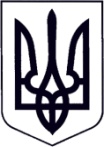 У К Р А Ї Н АЗАКАРПАТСЬКА ОБЛАСТЬМУКАЧІВСЬКА МІСЬКА РАДАВИКОНАВЧИЙ КОМІТЕТРІШЕННЯ02.06.2020				          Мукачево			                         №215Про оприлюднення проєкту рішення «Про затвердження тарифу на перевезення пасажирів автобусними маршрутами загального користування на території Мукачівської міської об’єднаної територіальної громади»З метою одержання зауважень і пропозицій від фізичних та юридичних осіб, їх об’єднань до проекту регуляторного акта, відповідно до ст. 9 Закону України «Про засади державної регуляторної політики у сфері господарської діяльності», керуючись пп. 2 п.«а» ч.1 ст. 28, ст.52, ч.6 ст. 59 Закону України «Про місцеве самоврядування в Україні», виконавчий комітет Мукачівської міської ради вирішив:1.  Управлінню міського господарства Мукачівської міської ради оприлюднити на офіційному сайті Мукачівської міської ради (www.mukachevo-rada.gov.ua) проєкт рішення «Про затвердження тарифу на перевезення пасажирів автобусними маршрутами загального користування на території Мукачівської міської об’єднаної територіальної громади».2. Контроль за виконанням цього рішення покласти на начальника Управління міського господарства Мукачівської міської ради В. Гасинця.Міський голова									    А. БАЛОГА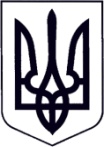 У К Р А Ї Н АЗАКАРПАТСЬКА ОБЛАСТЬМУКАЧІВСЬКА МІСЬКА РАДАВИКОНАВЧИЙ КОМІТЕТПРОЄКТ РІШЕННЯ		                                       Мукачево		                                  Про затвердження тарифу на перевезення пасажирів автобусними маршрутами загального користування на території Мукачівської міської об’єднаної територіальної громадиВідповідно до законів України «Про автомобільний транспорт», «Про засади державної регуляторної політики  у сфері господарської діяльності», наказу Міністерства транспорту та зв’язку України від 17.11.2009 року № 1175 «Про затвердження Методики розрахунку тарифів на послуги пасажирського автомобільного транспорту», беручи до уваги звернення перевізників щодо приведення у відповідність розміру тарифів на послуги міського пасажирського транспорту економічно обґрунтованим витратам, зважаючи на зростання вартості матеріальних ресурсів, паливно-мастильних матеріалів, розміру мінімальної заробітної плати, враховуючи рекомендації міської комісії з питань реалізації цінової політики у житлово-комунальному господарстві та на міському пасажирському транспорті  (протокол №6 від 08.05.2020), керуючись пп. 2 п.«а» ч.1 ст. 28, ст.52, ч.6 ст. 59 Закону України «Про місцеве самоврядування в Україні», виконавчий комітет Мукачівської міської ради вирішив:1. Затвердити тариф на перевезення одного пасажира автобусами загального користування Мукачівської міської об’єднаної територіальної громади, на наступні маршрути:№ 31   «Мукачево – с. Лавки» - 12 грн.№ 32   «Мукачево – с. Нове Давидково» - 12 грн.№ 33   «Мукачево – с. Нижній Коропець» - 14 грн.№ 34   «вул. Митрополита Володимира – с. Павшино» - 7 грн.№ 35   «Мукачево – с. Шенборн» - 8 грн.№ 36   «Мукачево – с. Дерцен» - 20 грн.2.   Встановити, що дане рішення набуває чинності з ____________.3. Управлінню міського господарства Мукачівської міської ради оприлюднити дане рішення в місцевих засобах масової інформації та на офіційному сайті Мукачівської міської ради www.mukachevo-rada.gov.ua.4. Контроль за виконанням даного рішення покласти на начальника Управління міського господарства Мукачівської міської ради В. Гасинця.Міський голова 								               А. БАЛОГААналіз регуляторного впливупроєкту рішення виконавчого комітету Мукачівської міської ради «Про затвердження тарифу на перевезення пасажирів автобусними маршрутами загального користування на території Мукачівської міської об’єднаної територіальної громади»Аналіз регуляторного впливу розроблено на виконання та з дотриманням вимог Закону України «Про засади державної регуляторної політики у сфері господарської діяльності» та з урахуванням Методики проведення аналізу впливу регуляторного акта, затвердженої постановою Кабінету Міністрів України від 11.03.2004р. № 308. «Про затвердження методики проведення аналізу впливу та відстеження результативності регуляторного акта».Назва регуляторного акта: проєкт рішення виконавчого комітету Мукачівської міської ради від _____ 2020 року №___ «Про затвердження тарифу на перевезення пасажирів автобусними маршрутами загального користування на території Мукачівської міської об’єднаної територіальної громади»;Регуляторний орган: виконавчий комітет Мукачівської міської ради;Розробники документа: Управління міського господарства Мукачівської міської ради; Відповідальна особа: Гасинець Вячеслав ОмеляновичКонтактний телефон: +38 (066) 633-18-80I. Визначення проблеми, яку передбачається розв'язати шляхом регулюванняВідповідно до Закону України «Про автомобільний транспорт», «Порядку проведення конкурсу з перевезення пасажирів на автобусному маршруті загального користування», затвердженого постановою Кабінету Міністрів України від 3 грудня 2008р. №1081, організатором конкурсів на автобусних маршрутах які діють в межах районів здійснюють районні державні адміністрації. Відтак питання затвердження тарифів так само віднесені до районних державних адміністрації.Враховуючи утворення Мукачівської міської об’єднаної територіальної громади, організація проведення конкурсів та затвердження тарифів на території населених пунктів, які ввійшли до складу об’єднаної територіальної громади віднесені до виконавчого комітету Мукачівської міської ради.На сьогоднішній день перевізники, які здійснюють пасажирські перевезення на території населених пунктів, які приєдналися з утворенням 	Мукачівської міської об’єднаної територіальної громади до м. Мукачева, користуються тарифами, встановленими Мукачівською райдержадміністрацією. До виконавчого комітету Мукачівської міської ради надходили неодноразові звернення перевізників та пропозиції щодо встановлення нового тарифу на послуги з пасажирських перевезень, розроблені відповідно до вимог Методики розрахунку тарифів на послуги пасажирського автомобільного транспорту, затвердженої Наказом Міністерства транспорту та зв'язку України від 17 листопада 2009 року № 1175 (надалі – Методика). В зверненнях зазначалось, що основними підставами для прийняття нового тарифу є зростання цін на паливо-мастильні матеріали, шини, інші матеріали та складники, що використовуються безпосередньо для забезпечення виконання перевезень пасажирів і обслуговуванні транспортних засобів, зріс рівень мінімальної заробітної плати. Як наслідок, знизилась якість надання послуг з перевезення пасажирів, що викликає багато нарікань зі сторони мешканців міста. У зв’язку зі збитковістю перевезень перевізники не можуть забезпечити належну якість технічного стану автобусів, дотримання графіків руху на маршрутах та забезпечити безпеку руху, що в майбутньому може привести до аварійних ситуацій та дорожньо-транспортних пригод.Відповідно до статті 10 Закону України «Про автомобільний транспорт» тарифна політика в цій галузі має задовольняти підприємницький інтерес, забезпечувати розвиток автомобільного транспорту, а також сприяти вирішенню низки інших важливих завдань.Відповідно до статті 5 Закону України «Про автомобільний транспорт» основним завданням державного регулювання та контролю у сфері автомобільного транспорту є створення умов безпечного, якісного й ефективного перевезення пасажирів та вантажів, надання додаткових транспортних послуг. Державне регулювання та контроль у сфері автомобільного транспорту спрямовані на: забезпечення балансу інтересів держави, органів місцевого самоврядування, користувачів транспортних послуг та підприємств, установ, організацій, інших юридичних і фізичних осіб – суб'єктів господарювання незалежно від форм власності.Так з метою приведення даних тарифів у відповідність до вимог чинного законодавства та економічно-обґрунтованих показників, є необхідність у прийнятті даного регуляторного акта.II. Цілі державного регулюванняЦілями державного регулювання є встановлення на території Мукачівської міської об’єднаної територіальної громади тарифу на перевезення одного пасажира визначеному колу суб'єктів підприємницької діяльності з метою створення умов для захисту пасажирів від необґрунтованого збільшення тарифів на надання транспортних послуг та автоперевізників від провадження збиткової господарської діяльності.Визначення та оцінка альтернативних способів досягнення цілей1. Визначення альтернативних способів:Врегулювання зазначених питань за допомогою ринкових механізмів не- можливо і тому в якості альтернативи не розглядається.2. Оцінка вибраних альтернативних способів досягнення цілейОцінка впливу на сферу інтересів держави (органу місцевого самоврядування) Оцінка впливу на сферу інтересів громадянОцінка впливу на інтереси суб'єктів господарюванняПід час проведення аналізу регуляторного впливу у телефонному режимі проведено консультації з перевізниками щодо витрат, які можуть бути спричинені дією даного регуляторного акта. Так було з’ясовано, що суб’єкти господарювання в середньому нестимуть певні витрати, пов’язані з дією даного регуляторного акта.IV. Вибір найбільш оптимального альтернативного способу досягнення цілейОцінка ступеня досягнення визначених цілей визначається за чотирибальною системою, де:4 – цілі ухвалення регуляторного акта можуть бути досягнуті повною мірою (проблеми більше не буде);3 – цілі ухвалення регуляторного акта можуть бути досягнуті майже повною мірою (усі важливі аспекти проблеми будуть усунуті);2 – цілі ухвалення регуляторного акта можуть бути досягнуті частково (проблема значно зменшиться, деякі важливі чи критичні її аспекти залишаться невирішеними);1  –  цілі  ухвалення  регуляторного  акта  не можуть	бути досягнуті(проблема залишається)Оцінка впливу регуляторного акта на конкуренцію в рамках проведення аналізу регуляторного впливуВирішення проблеми можливе лише шляхом прийняття даного проєкту рішення, яким на території Мукачівської міської об’єднаної територіальної громади встановлюється тариф на перевезення одного пасажира автобусами міського сполучення на рівні економічно обґрунтованого. На сьогодні перевага обраної альтернативи обумовлена процесами, пов'язаними із забезпеченням збалансування інтересів органів місцевого самоврядування, користувачів транспортних послуг – пасажирів та надавачів послуг – перевізників.На дію регуляторного акта можливий вплив зовнішніх чинників – ухвалення змін та доповнень до чинного законодавства в цій сфері, зміна економічних процесів. У такому випадку рішення виконавчого комітету Мукачівської міської ради потребує внесення змін та доповнень, що вплине на розмір тарифу на послуги з перевезення пасажирів та багажу автобусними маршрутами загального користування.V. Механізми та заходи, які забезпечать розв’язання визначеної проблемиМеханізм дії запропонованого регуляторного акту спрямований на приведення тарифу на перевезення пасажирів у пасажирському автотранспорті на території Мукачівської міської об’єднаної територіальної громади до рівня, який дозволить своєчасно здійснювати першочергові на необхідні виплати, а саме: виплату заробітної плати працівникам підприємств-перевізників, сплата у повному обсязі податків і зборів. Виконавчий комітет Мукачівської міської ради зможе здійснювати контроль за наданням послуг з пасажирських перевезень, забезпечення встановлення тарифів на зазначені послуги на економічно обґрунтованому рівні, недопущення самовільного підняття тарифів перевізниками, належного виконання договірних зобов’язань.Рішення про встановлення тарифу набуває чинності після його прийняття та оприлюднення в засобах масової інформації. Запропонований спосіб досягнення цілей є вирішення проблеми й ґрунтується на загальнообов'язковості виконання норм зазначеного рішення всіма учасниками.Даний проєкт рішення публікується на офіційному сайті Мукачівської міської ради та в місцевих друкованих засобах масової інформації для проведення його відповідного обговорення, доведення до відома мешканців міста, з метою отримання зауважень та пропозицій у термін, визначений Законом України «Про засади державної регуляторної політики у сфері господарської діяльності». VI. Оцінка виконання вимог регуляторного акту залежно від ресурсів, якими розпоряджаються органи виконавчої влади чи органи місцевого самоврядування, фізичні та юридичні особи, які повинні проваджувати або виконувати ці вимогиДія регуляторного акта розповсюджується на суб’єктів господарювання, які організовують і провадять діяльність з надання послуг з перевезення пасажирів не території Мукачівської міської об’єднаної територіальної громади Ухвалення цього регуляторного акта дасть змогу установлення тариф на перевезення одного пасажира автобусами громадського транспорту, розрахунки яких виконано відповідно до Методики, що створить умови для захисту автоперевізників від провадження збиткової господарської діяльності, його коригування в спосіб, визначений чинним законодавством України. Для мешканців та гостей Мукачівської міської об’єднаної територіальної громади – забезпечить надання сталих послуг з пасажирських перевезень, для перевізників – гідну оплату праці найманого персоналу, що, у свою чергу, призведе до задоволення усіх сторін у питаннях організації роботи пасажирського транспорту міста.Таким чином, отримується загальний позитивний ефект від запровадження регуляторного акта.VII.	Обґрунтування терміну дії запропонованого регуляторного акта.Запропонований регуляторний акт упроваджується на необмежений термін дії або до прийняття нових нормативних актів, що регламентуватимуть діяльність перевезень пасажирів на міських пасажирських маршрутах загального користування. У разі потреби вноситимуться зміни до нього, у тому числі за підсумками аналізу відстеження його результативності.VIII.	Показники результативності регуляторного акту	Дія регуляторного акта  поширюється на суб'єктів  господарювання, які надають послуги з перевезень пасажирів, та на невизначене коло громадян. 	Основними показниками результативності регуляторного акта є:	1. Кількість суб’єктів господарювання на яких поширюється дія акта – 6. 	2. Розмір надходжень до місцевого бюджету пов'язаних з дією акта - 	3. Розмір коштів, що виплачуються перевізникам за перевезених пасажирів пільгової категорії - 	4. Кількість скарг від споживачів послуг пасажирських перевезень - 	5. Рівень поінформованості суб’єктів господарювання з основних положень акта – 100%.IX. Визначення заходів, за допомогою яких здійснюватиметься відстеження результативності дії регуляторного актуВідстеження результативності регуляторного акта буде здійснюватися Управлінням міського господарства Мукачівської міської ради. Метод проведення відстеження результативності:Статистичний. У рамках статистичного методу відстеження буде проведено аналіз офіційної статистичної інформації, отриманої від Управління патрульної поліції в Закарпатській області, Управління міського господарсвта, Центру надання адміністративних послуг та інших підприємств/установ/ організацій.Базове відстеження результативності регуляторного акту буде проводитись після набрання чинності цим регуляторним актом, але не пізніше дня, з якого починається проведення повторного відстеження результативності цього акта.Повторне відстеження буде здійснюватися через рік після набрання чинності регуляторного акта.Періодичні відстеження планується здійснювати один раз в три роки, з дня виконання заходів повторного відстеження.Начальник УМГ 								    В. ГасинецьДодаток до аналізу регуляторного впливудо проекту регуляторного акта «Про затвердження тарифу на перевезення пасажирів автобусними маршрутами загального користування в м. Мукачево»ТЕСТ малого підприємництва (М-Тест)Консультації з представниками мікро- та малого підприємництва щодо оцінки впливу регулюванняКонсультації щодо визначення впливу запропонованого регулювання на суб’єктів малого підприємництва та детального переліку процедур, виконання яких необхідне для здійснення регулювання, були проведені міською міжвідомчою комісією з питань реалізації державної цінової політики у житлово-комунальному господарстві та на міському пасажирському транспорті з окремими суб’єктами малого бізнесу, що проходили в листопаді 2019року, відображені в таблиці:2. Вимірювання впливу регулювання на суб’єктів малого підприємництва (мікро- та малі):кількість суб’єктів малого підприємництва, на яких поширюється регулювання: 6 одиниць, у тому числі малого підприємництва 0 (одиниць) та мікро-підприємництва 6 (одиниць);питома вага суб’єктів малого підприємництва у загальній кількості суб’єктів господарювання, на яких проблема справляє вплив 100,0 (відсотків) (відповідно до таблиці “Оцінка впливу на сферу інтересів суб’єктів господарювання” аналізу впливу регуляторного акта).Розрахунок витрат суб’єктів малого підприємництва на виконання вимог регулюванняБюджетні витрати на адміністрування регулювання суб’єктів малого підприємництваБюджетні витрати на адміністрування регулювання суб’єктів малого підприємництва.Розрахунок бюджетних витрат на адміністрування регулювання здійснюється окремо для кожного відповідного органу державної влади чи органу місцевого самоврядування, що залучений до процесу регулювання.Державний орган, для якого здійснюється розрахунок вартості адміністрування регулювання: Управління міського господарства виконавчого комітету Мукачівської міської ради.4. Розрахунок сумарних витрат суб’єктів малого підприємництва, що виникають на виконання вимог регулювання   * Вартість витрат, пов’язаних з адмініструванням процесу регулювання державними органами, визначається шляхом множення фактичних витрат часу персоналу на заробітну плату спеціаліста відповідної кваліфікації та на кількість суб’єктів, що підпадають під дію процедури регулювання, та на кількість процедур за рік.4. Розрахунок сумарних витрат суб’єктів малого підприємництва, що виникають на виконання вимог регулювання5. Розроблення коригуючих (пом’якшувальних) заходів для малого підприємництва щодо запропонованого регулювання.Коригуючі (пом’якшувальні) заходи для суб’єктів малого підприємництва не передбачаютьсяНачальник УМГ 								    В. ГасинецьГрупи (підгрупи)ТакНіГромадяни +Держава (територіальна громада)+Суб’єкти господарювання, +у тому числі суб’єкти малого підприємництва+Вид альтернативиОпис альтернативиАльтернатива 1Неприйняття даного регуляторного акта. При даній альтернативі, тарифи на послуги з пасажирських перевезень не будуть відповідати вимогам чинного законодавства та економічно обґрунтованому рівню. Альтернатива 2Прийняття даного регуляторного акта. Дана альтернатива забезпечить встановлення тарифів на перевезення пасажирів на території Мукачівської міської об’єднаної територіальної громади в порядку визначеному чинним законодавством України та на економічно обґрунтованому рівні.Вид альтернативиВигодиВитратиАльтернатива 1Вигоди відсутні. Недотримання вимог ст. 10 Закону України «Про автомобільний транспорт», призведе до фінансових втрат суб’єктів господарювання (перевізників), втрати кадрів через недофінансування та, як наслідок, припинення діяльності з перевезення пасажирів.Витрати відсутні.Альтернатива 2Забезпечення повноти надходжень до бюджету обов’язкових платежів (податків та зборів). Організація пасажирських перевезень відповідно до вимог чинного законодавства України, сприяння покращенню рівня надання послуг у сфері пасажирських перевезень, розвиток конкурентного середовища на ринку перевезень. Збереження необхідної кількості перевізників для обслуговування маршрутів.Витрати часу та матеріальних ресурсів відповідно до вимог Закону України «Про засади державної регуляторної політики у сфері господарської діяльності» із змінами. (2,5 год робочого часу, що складає 2062,5 грн.)Вид альтернативиВигодиВитратиАльтернатива 1ВідсутніМожливі додаткові витрати через самовільне підняття перевізниками тарифів на перевезення пасажирів, відсутність контролю з боку органу місцевого самоврядуванняАльтернатива 2Забезпечення організації пасажирських перевезень відповідно до вимог чинного законодавства. Контроль за зміною тарифівОплата вартості транспортних послуг буде встановлена на економічно обґрунтованому рівніПоказникВеликіСередніМаліРазомКількість суб’єктів господарювання, що підпадають під дію регулювання, одиниць --66Питома вага групи у загальній кількості, відсотків --100%100%Вид альтернативиВигодиВитратиАльтернатива 1Відсутність контролю за встановленням тарифів з боку органів державної влади та місцевого самоврядування.Фінансові збитки перевізнику внаслідок дії економічно необґрунтованого тарифу, при чому оплата наданих транспортних послуг не покриває видатки на обслуговування та утримання транспортних засобів, діяльності суб’єкта господарювання (перевізника)Альтернатива 2Отримання вигоди від провадження господарської діяльності з надання послуг на ринку пасажирських перевезень, забезпечення мешканців та гостей міста стабільним виконанням рейсів, гідна оплата найманої праці (водіїв та працівників), можливість оновлення рухомого складу, підвищення рентабельності підприємства до 10%Витрати на утримання та обслуговування транспортних засобівРейтинг результативності Бал результативності Коментарі щодо присвоєння відповідного балаАльтернатива 11Цілі регуляторного акта не будуть досягнуті. Проблема продовжуватиме існувати. Призведе до порушення вимог ст. 10 Закону України «Про автомобільний транспорт», спричинить значне скорочення, або припинення виконання перевізниками рейсів, відмова від надання транспортних послуг у зв’язку з незадовільним фінансовим становищем, що в свою чергу призведе до збільшення витрат на послуги інших видів транспорту в населення.Альтернатива 24Цілі ухвалення регуляторного акта можуть бути досягнуті повною мірою. Забезпечить оптимальний баланс витрат перевізників, пасажирів та органу місцевого самоврядування, стабільну роботу громадського транспортуКатегорія впливуВідповідьА. Обмежує кількість або звужує коло постачальників.Такий  наслідок  може  настати,  якщо  регуляторнапропозиція:НІ1. Надає  суб'єкту  господарювання  виключні  права  наПослуги з перевезення пасажирів автобуснимимаршрутами загального користуванняНІ2. Запроваджує режим ліцензування, надання дозволу абовимогу   погодження   підприємницької   діяльності   зорганами владиНІ3. Обмежує  здатність  окремих  категорій  підприємцівпостачати  товари  чи  надавати  послуги  (звужує  колоучасників ринку)НІ4. Значно  підвищує  вартість  входження  в  ринок  абовиходу з ньогоНІ5. Створює географічний бар'єр для постачання товарів,виконання робіт, надання послуг або інвестиційНІБ. Обмежує здатність постачальників конкурувати.Такий  наслідок  може  настати,  якщо  регуляторнапропозиція:НІ1. Обмежує  здатність  підприємців  визначати  ціни  натовари чи послугуНІ2. Обмежує можливість постачальників рекламувати абоздійснювати маркетинг товарів чи послугНІ3. Установлює  стандарти  якості, що  надають необґрунтовану перевагу   окремим   постачальникам порівняно з іншими, або стандарти вищого рівня якості, ніж той, який обрали б окремі достатньо поінформовані споживачіНІ4. Суттєво збільшує витрати інших суб'єктів підприємництва порівняно з іншими (зокрема внаслідок дискримінаційного   ставлення до  діючих та нових учасників ринку)НІВ.  Зменшує  мотивацію  постачальників  до  активноїконкуренції.Такий  наслідок  може  настати,  якщо  регуляторна пропозиція:НІ1. Запроваджує  режим  саморегулювання  або  спільного регулюванняНІ2. Вимагає  або  заохочує  публікувати  інформацію  про обсяги  виробництва  чи  реалізацію,  ціни  та  витрати підприємствНІГ.  Обмежує вибір  та  доступ споживачів до необхідноїінформаціїТакий  наслідок  може  настати,  якщо  регуляторна пропозиція:НІ1. Обмежує  здатність  споживачів  вирішувати  в  когокупувати товарНІ2. Знижує мобільність споживачів унаслідок підвищенняпрямих або непрямих витрат на заміну постачальникаНІ3.  Суттєво  обмежує  чи  змінює  інформацію,  необхіднудля  ухвалення  раціонального рішення  щодо придбаннячи продажу товару	НІРейтинг результативностіВигоди (підсумок)Витрати (підсумок)Обґрунтування відповідного місця альтернативи у рейтингуАльтернатива 1ВідсутніПризведе до порушення вимог ст. 10 Закону України «Про автомобільний транспорт», спричинить значне скорочення, або припинення виконання перевізниками рейсів, відмова від надання транспортних послуг у зв’язку з незадовільним фінансовим становищем, що в свою чергу призведе до збільшення витрат на послуги інших видів транспорту в населення.Цілі не можуть бути досягнутіАльтернатива 2Організація міськихПасажирських перевезень відповідно до чинного законодавстваУкраїни;сприяння подальшомурозвитку конкурентногосередовища у сферіпасажирських перевезень.Витрати часу таматеріальні ресурси для підготовкирегуляторного акта йзабезпечення виконання його вимог. (1353грн./рік)Для вартість послуг буде встановлюватись на економічно обґрунтованому рівні Для суб'єктів господарюваннявитрати на утримання та обслуговування транспортних засобів Забезпечує досягнення цілейухваленнярегуляторногоакта з метоюстворення умовдля захиступасажирів віднеобґрунтованогозбільшення тарифів на надання транспортнихпослуг таавтоперевізниківвід провадженнязбитковоїгосподарськоїдіяльності.РейтингАргументи щодо перевагиобраної альтернативи / причинивідмови від альтернативиОцінка ризикузовнішніх чинників надію запропонованогорегуляторного актуАльтернатива 1Проблема залишаєтьсяневирішеною. Призведе донедотримання вимог статті 10Закону України "Про автомобільний транспорт",погіршення фінансового стануавто підприємств-перевізників,втрати кваліфікованихпрацівників, і як результат,припинення діяльності знадання пасажирських послуггромадянам.Зміни в законодавчій базі України з питань діяльностітранспортних підприємств;ліцензійних умов;регулювання тарифу на дані послуги; динаміки попиту/пропозиції (змінапасажиропотоку); зміни рухомого складу; збільшення вартості палива та запаснихчастин, необхідних для ремонту рухомого складу; соціально-економічна напруга та ін.Альтернатива 2При упровадженні зазначеноїальтернативи забезпечуєтьсявиконання вимог статті 10Закону України "Проавтомобільний транспорт".Організація міськихпасажирських перевезеньвідповідно до законодавстваУкраїни та потреб мешканцівміста, сприяння подальшомурозвитку конкурентногосередовища у сфері наданняпослуг з перевезення пасажирів.Зміни в законодавчій базі України з питань діяльностітранспортних підприємств;ліцензійних умов;регулювання тарифу на дані послуги; динаміки попиту/пропозиції (змінапасажиропотоку); зміни рухомого складу; збільшення вартості палива та запаснихчастин, необхідних для ремонту рухомого складу; соціально-економічна напруга та ін.№Вид консультаціїКількість учасниківОсновні результатиконсультацій (опис)1.Засідання міської комісії з питань реалізації цінової політики у житлово-комунальному господарстві та на міському пасажирському транспорті6За результатами попереднього обговорення Проекту рішення та проведених у процесі його підготовки консультацій, міська комісія з питань реалізації цінової політики у житлово-комунальному господарстві та на міському пасажирському транспорті запропонувала винести на обговорення необхідність затвердження  тарифів на послугу з перевезення пасажирів автобусними маршрутами загального користування2.Нарада за участі перевізників та громадських організацій міста, комунальних підприємств4За результатами проведеної наради було обговорено питання підняття тарифу на пасажирські перевезення. Дійшли згоди щодо необхідності підняття тарифу для забезпечення стабільності роботи перевізників, покращення якості обслуговування пасажирів3.Особисті консультації5Обговорено механізм впровадження даного регуляторного акта, наслідки його дії№ з/пНайменування оцінкиУ перший рік (стартовий рік впровадження регулювання)Періодичні (за наступний рік)Періодичні (за наступний рік)Витрати за 
п’ять роківОцінка “прямих” витрат суб’єктів малого підприємництва на виконання регулюванняОцінка “прямих” витрат суб’єктів малого підприємництва на виконання регулюванняОцінка “прямих” витрат суб’єктів малого підприємництва на виконання регулюванняОцінка “прямих” витрат суб’єктів малого підприємництва на виконання регулюванняОцінка “прямих” витрат суб’єктів малого підприємництва на виконання регулюванняОцінка “прямих” витрат суб’єктів малого підприємництва на виконання регулювання1.Придбання необхідного обладнання (пристроїв, машин, механізмів)0,00,00,00,02.Процедури повірки та/або постановки на відповідний облік у визначеному органі державної влади чи місцевого самоврядування0,00,00,00,03.Процедури експлуатації обладнання (експлуатаційні витрати - витратні матеріали)0,00,00,00,04.Процедури обслуговування обладнання (технічне обслуговування)0,00,00,00,05.Інші процедури:Витрати на розміщення інформації про зміну тарифу в автобусах (20грн.)20 грн.20 грн.20 грн.  100 грн.6.Разом, гривеньФормула:(сума рядків 1 + 2 + 3 + 4 + 5)20 грн.20 грн.20 грн.  100 грн.7.Кількість суб’єктів господарювання, що повинні виконати вимоги регулювання, одиниць6 (загальна кількість автобусів 10)6 (загальна кількість автобусів 10)6 (загальна кількість автобусів 10)6 (загальна кількість автобусів 10)8.Сумарно, гривеньФормула:відповідний стовпчик “разом” Х  кількість суб’єктів малого підприємництва, що повинні виконати вимоги регулювання (рядок 6 Х рядок 7)100 грн.ХХ500 грн.Оцінка вартості адміністративних процедур суб’єктів малого підприємництва щодо виконання регулювання та звітуванняОцінка вартості адміністративних процедур суб’єктів малого підприємництва щодо виконання регулювання та звітуванняОцінка вартості адміністративних процедур суб’єктів малого підприємництва щодо виконання регулювання та звітуванняОцінка вартості адміністративних процедур суб’єктів малого підприємництва щодо виконання регулювання та звітуванняОцінка вартості адміністративних процедур суб’єктів малого підприємництва щодо виконання регулювання та звітуванняОцінка вартості адміністративних процедур суб’єктів малого підприємництва щодо виконання регулювання та звітування9.Процедури отримання первинної інформації про вимоги регулювання Формула: витрати часу на отримання інформації про регулювання, отримання необхідних форм та заявок (1 год) Х вартість часу суб’єкта малого підприємництва (61,5 грн./год.*) (* середньомісячна заробітна плата штатних працівників по м. Мукачево за ІІІ квартал 2019р. – 10 327грн / середню тривалість робочого часу 168,0 год./міс.).61,5 грн.61,5 грн.61,5 грн.61,5 грн.10.Процедури організації виконання вимог регулювання Формула:  витрати часу на розроблення та впровадження внутрішніх для суб’єкта малого підприємництва процедур на впровадження вимог регулювання Х вартість часу суб’єкта малого підприємництва (заробітна плата) Х оціночна кількість внутрішніх процедур61,5 грн.61,5 грн.61,5 грн.61,5 грн.11.Процедури офіційного звітування (витрати часу з підготовки та подання декларації)Формула: витрати часу з підготовки та подання декларації 0,00,00,00,0 12.Процедури щодо забезпечення процесу перевірокФормула:витрати часу на забезпечення процесу перевірок контролюючих органів Х вартість часу суб’єкта малого підприємництва (заробітна плата)  Х  оціночну кількість перевірок за рік 0,00,00,00,013.Інші процедури (уточнити)0,00,0--14.Разом, гривень.Формула:(сума рядків 9 + 10 + 11 + 12 + 13)123123Х61515.Кількість суб’єктів малого підприємництва, що повинні виконати вимоги регулювання, одиниць666616.Сумарно, гривень738738Х3 690Процедура регулювання суб’єктів малого підприємництва (розрахунок на одного типового суб’єкта господарювання малого підприємництва - за потреби окремо для суб’єктів малого та мікро-підприємництв)Планові витрати часу на процедуруВартість часу співробітника органу державної влади відповідної категорії (заробітна плата)Оцінка кількості процедур за рік, що припадають на одного суб’єктаОцінка кількості  суб’єктів, що підпадають під дію процедури регулюванняВитрати на адміністрування регулювання* (за рік), гри1. Облік суб’єкта господарювання, що перебуває у сфері регулювання0,5 год.75,0111412,52. Поточний контроль за суб’єктом господарювання, що перебуває у сфері регулювання, у тому числі:     камеральні     виїзні 3. Підготовка, затвердження та опрацювання одного окремого акта про порушення вимог регулювання4. Реалізація одного окремого рішення щодо порушення вимог регулювання5. Оскарження одного окремого рішення суб’єктами господарювання6. Підготовка звітності за результатами регулювання1,0 год75,01118257.Інші адміністративні процедури (підготовка рішення про встановлення тарифу):1,0 год75,0111825РАЗОМ ЗА РІК2,52 062,5СУМАРНО ЗА 5 РОКІВ12,510 312,5‬№ з/пПоказникПерший рік регулювання (стартовий)За п’ять років1.Оцінка “прямих” витрат суб’єктів малого підприємництва на виконання регулювання100 грн. (дані рядка 8 пункту 3 цього додатка)500 грн. (дані рядка 8 пункту 3 цього додатка)2.Оцінка вартості адміністративних процедур для суб’єктів малого підприємництва щодо виконання регулювання та звітування738 грн. (дані рядка 16 пункту 3 цього додатка)3 690 грн. (дані рядка 16 пункту 3 цього додатка)3.Сумарні витрати малого підприємництва на виконання запланованого  регулювання838 грн. (сума рядків 1 та 2 цієї таблиці)4 190 грн. (сума рядків 1 та 2 цієї таблиці)4.Бюджетні витрати  на адміністрування регулювання суб’єктів малого підприємництва2 062,5 грн.(«Бюджетні витрати  на адміністрування регулювання суб’єктів малого підприємництва» цього додатка)10 312,5 грн.(«Бюджетні витрати  на адміністрування регулювання суб’єктів малого підприємництва» цього додатка5.Сумарні витрати на виконання запланованого регулювання2900,5 грн. (сума рядків 3 та 4 цієї таблиці)14 502,5 грн. (сума рядків 3 та 4 цієї таблиці)